vzw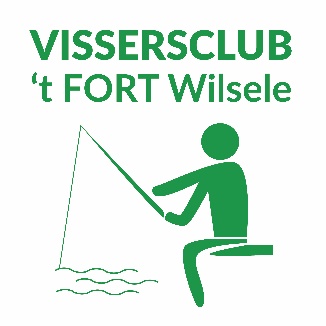 Wedstrijd-KALENDER2021Juli 2021Vrijd. 02   Vrijdagavond    18u30Zat. 03  Enkel     9u- 12u30- 16uZon. 04  t Fort-Catvissers 13u30Dins. 06	Open                18u30    Jeugd Sporty 5/7 tot09/7 hele dagVrijd. 09	Vrijdagavond	 18u30     Zat. 10 Koppel	13u30      Zon. 11    Cat -  Fort               13u30Dins. 13	Open	             18u30Woens. 14 Jeugdkamp ganse dagVrijd. 16	Vrijdagavond	 18u30Zat.	17      Koppel	              13u30Dins. 20	Open                18u30Vrijd. 23 	Vrijdagavond  18u30     Zat. 24 Koning(in)            13u30      Zon.  25 ’t Fort  - OOW       13u30     Dins. 27 Open                    18u30Vrijd. 30 	Vrijdagavond  18u30     Zat. 31    Koppel	13u30Maart 2021	Zat. 13  Koppel	13u30Zat. 20	Koppel	13u30Zat. 21	Fort- Cat                13u30Zat 27  Enkel   9u- 12u30- 16uZat. 31 Enkel   9u- 12u30- 16u April 2021Zat. 03	 Enkel    9u- 12u30- 16uZon. 04   Fort- Cat               13u30Zat. 10	 Enkel    9u- 12u30- 16uMaand12 Jeugdsportweek 9utot16Dins.  13 Jeugdsportweek 9utot16Woens14 Jeugdsportweek 9utot16Dond. 15 Jeugdsportweek 9utot16Vrijd. 16 Jeugdsportweek 9utot16Zat. 17  Koppel	13u30	Zon. 18 t Fort – OOW        13u30        Zat. 24	 Enkel     9u- 12u30- 16uAugustus 2021Dins. 03 Open                 18u30Zat. 07	  vissersfeesten 9u en 14uZond.08 Vissersfeesten 9u en 14uDins. 10 Open                 18u30 Vrijd. 13 Vrijdagavond    18u30Zon.15 Open dames           13u00Dins. 17 Open                    18u30Woens.	18 Jeugdkamp ganse dagVrijd. 20Vrijdagavond	18u30Zat. 21	Koppel	13u30Dins. 24 Open                    18u30Jeugdsportweek 23 tot 27/8Vrijd. 27 Vrijdagavond    18u30Zat. 28 Enkel   9u- 12u30- 16uDins.31 Open                 18u30Mei 2021Zat.   01  Enkel   9u- 12u30- 16uDins. 04     Open             18u30Zat. 08 Koppel                  13u30Zon. 09 OOW - t Fort       13u30Dins. 11  Open                 18u30Zat. 15   Enkel     9u- 12u30- 16uZon. 16   Cat -  Fort               13u30Dins. 18   Open                 18u30Zat. 22     Koppel                 13u30Zon. 23   OOW- ’t Fort       13u30Dins. 25  Open                  18u30  Zat. 29  Enkel     9u- 12u30- 16u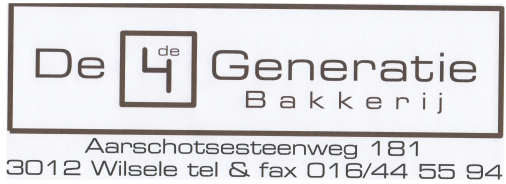 September 2021  Zat. 04    Enkel     9u- 12u30- 16uZon.053   OOW- ’t Fort       13u30  Dins. 07	Open                18u00Zat. 11   koppel                    13u30Zon. 12 Catvissers-Fort       13u30 Dins. 14	Open              18u00Zat. 18   Enkel     9u- 12u30- 16uZon. 19 ’t Fort - OOW      13u30Dins. 21	Open              18u00Zat.   25	Koppel	 13u30Dins. 28	Open              18u00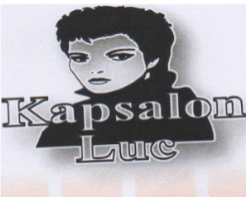 016/444389Juni 2021       Dins. 01  Open                  18u30Zat. 05     Koppel                13u30Dins.08  Open                   18u30Zat. 12    Enkel     9u- 12u30- 16uDins. 15  Open                18u30        Zat. 19    Koppel                13u30Dins. 22 Open                 18u30Zat 26     Enkel    9u- 12u30- 16uDins.29  Open                   18u30Café Onder den TorenBij de Seppe016/444361Oktober 2021Zat. 02   Enkel     9u- 12u30- 16uZat. 09 Open (schifting) 13u30Zon.10 Open (schifting) 13u30Zat. 16 Open (finale)     13u30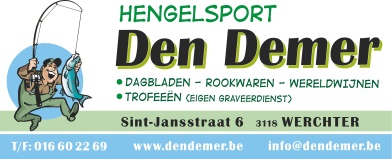 Sportkampen lopen van 9 uTot 16 uurJuli 2021Vrijd. 02   Vrijdagavond    18u30Zat. 03  Enkel     9u- 12u30- 16uZon. 04  t Fort-Catvissers 13u30Dins. 06	Open                18u30    Jeugd Sporty 5/7 tot09/7 hele dagVrijd. 09	Vrijdagavond	 18u30     Zat. 10 Koppel	13u30      Zon. 11    Cat -  Fort               13u30Dins. 13	Open	             18u30Woens. 14 Jeugdkamp ganse dagVrijd. 16	Vrijdagavond	 18u30Zat.	17      Koppel	              13u30Dins. 20	Open                18u30Vrijd. 23 	Vrijdagavond  18u30     Zat. 24 Koning(in)            13u30      Zon.  25 ’t Fort  - OOW       13u30     Dins. 27 Open                    18u30Vrijd. 30 	Vrijdagavond  18u30     Zat. 31    Koppel	13u30    vzw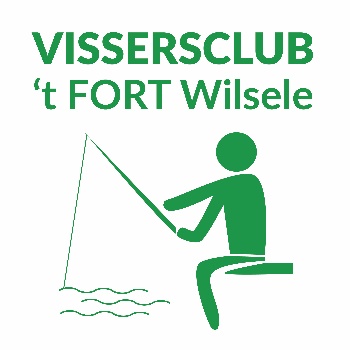 WedstrijdKALENDER2021Augustus 2021Dins. 03 Open                 18u30Zat. 07	  vissersfeesten 9u en 14uZond.08 Vissersfeesten 9u en 14uDins. 10 Open                 18u30 Vrijd. 13 Vrijdagavond    18u30Zon.15 Open dames           13u00Dins. 17 Open                    18u30Woens.	18 Jeugdkamp ganse dagVrijd. 20Vrijdagavond	18u30Zat. 21	Koppel	13u30Dins. 24 Open                    18u30Jeugdsportweek 23 tot 27/8Vrijd. 27 Vrijdagavond    18u30Zat. 28 Enkel   9u- 12u30- 16uDins.31 Open                 18u30Maart 2021	Zat. 13  Koppel	13u30Zat. 20	Koppel	13u30Zat. 21	Fort- Cat                13u30Zat 27  Enkel   9u- 12u30- 16uZat. 31 Enkel   9u- 12u30- 16u April 2021Zat. 03	 Enkel    9u- 12u30- 16uZon. 04   Fort- Cat               13u30Zat. 10	 Enkel    9u- 12u30- 16uMaand12 Jeugdsportweek 9utot16Dins.  13 Jeugdsportweek 9utot16Woens14 Jeugdsportweek 9utot16Dond. 15 Jeugdsportweek 9utot16Vrijd. 16 Jeugdsportweek 9utot16Zat. 17  Koppel	13u30	Zon. 18 t Fort – OOW        13u30        Zat. 24 Enkel     9u- 12u30- 16uSeptember 2021  Zat. 04    Enkel     9u- 12u30- 16uZon.053   OOW- ’t Fort       13u30  Dins. 07	Open                18u00Zat. 11   koppel                    13u30Zon. 12 Catvissers-Fort       13u30 Dins. 14	Open              18u00Zat. 18   Enkel     9u- 12u30- 16uZon. 19 ’t Fort - OOW      13u30Dins. 21	Open              18u00Zat.   25	Koppel	 13u30Dins. 28	Open              18u00Mei 2021Zat.   01  Enkel   9u- 12u30- 16uDins. 04     Open             18u30Zat. 08 Koppel                  13u30Zon. 09 OOW - t Fort       13u30Dins. 11  Open                 18u30Zat. 15   Enkel     9u- 12u30- 16uZon. 16   Cat -  Fort               13u30Dins. 18   Open                 18u30Zat. 22     Koppel                 13u30Zon. 23   OOW- ’t Fort       13u30Dins. 25  Open                  18u30  Zat. 29  Enkel     9u- 12u30- 16u016/444389Oktober 2021Zat. 02   Enkel     9u- 12u30- 16uZat. 09 Open (schifting) 13u30Zon.10 Open (schifting) 13u30Zat. 16 Open (finale)     13u30Sportkampen lopen van 9 uJuni 2021       Dins. 01  Open                  18u30Zat. 05     Koppel                13u30Dins.08  Open                   18u30Zat. 12    Enkel     9u- 12u30- 16uDins. 15  Open                18u30        Zat. 19    Koppel                13u30Dins. 22 Open                 18u30Zat 26     Enkel    9u- 12u30- 16uDins.29  Open                   18u30Café Onder den TorenBij de Seppe016/444361